VÆR MED I DEN NY TIDS KOR V. KAMLAMARIE
URKRAFT KOR! 
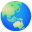 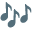 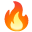 - til dig, der ønsker at aktivere din urstemme
- til dig der vil mærke din kraft
- til dig der drømmer om at synge frit uden frygt
- til dig der vil arbejde med dig selv via stemmen

I dette særlige kor lærer du at synge fra hjertet, hvor din unikke urkraft og din kraftsang bor. Vi arbejder med urkraftens mange forskellige udtryk og med elementerne, stemmens facetter og hvordan dele hele mærkes i os.I en veksling mellem indre arbejde og fælles korlyd aktiverer vi stemmernes uanede potentiale og giver kendte og ukendte sange nyt liv og hjerte. Vi arbejder med stemme og krop i et dynamisk flow, hvor dans, meditation og guidede øvelser understøtter vores urstemmer bedst muligt og fremmer sangglæden.UrkraftKOR bevæger sig i fem moduler, der går i dybden med stemmens kraft hver gang.Underviser: KamlaMarie Bluhm, sanger, lærer, stemmeterapeut og multikunstner & inspirator.Efter forløbet kan du:Mærke stemmeaktiveringUdtrykke dig gennem kraftsangSynge intuitivtSynge med og lytte til andreBruge et væld af stemme-facetterBruge lyden som redskab til balancering, centrering og højnelse af vibrationMærke din urkraft

3. sæson af det populære UrkraftKOR afholdes midt i urkraften ved foden af Mols Bjerge og vi kommer til at være både ude og inde.

Tid:
5 gange: 4/4, 18/4, 2/5, 16/5, 30/5
Kl. 19.00-21.00

Sted:
Rødegård, Karlshøjvej 5 Vistoft, 8420 Knebel. 
Pris: 950
Tilmelding: MobilePay 950,- til 60248012 skriv "kor" Tilmelding er bindende efter 1. gang                 (ved behov for rater kan du kontakte mig på 60248012Vel mødt i urkraften